Рисунок 11                                        ИГРА «Скажи, сколько»  Образец: Один лист  – пять листьев;                      ЛИСТ                    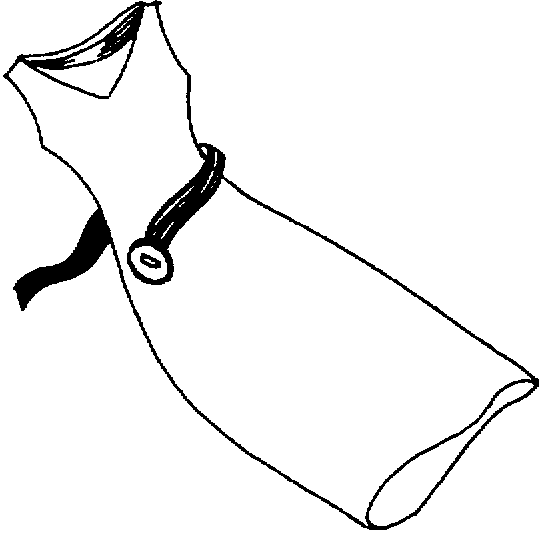                   ПЛАТЬЕ                        СТУЛ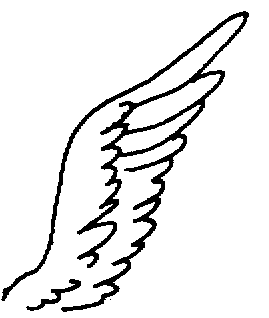            КРЫЛО 5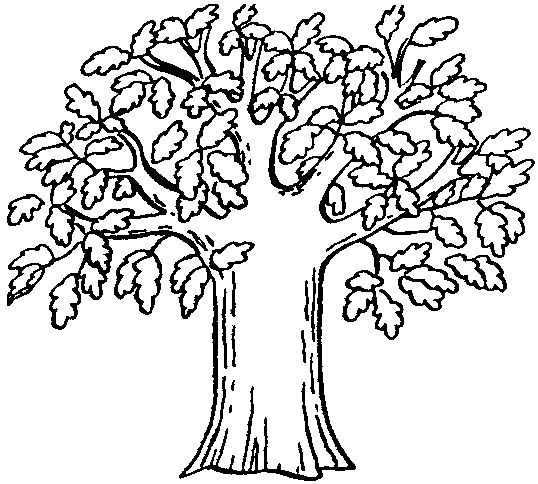                ДЕРЕВО       КОЛОС                     КОМ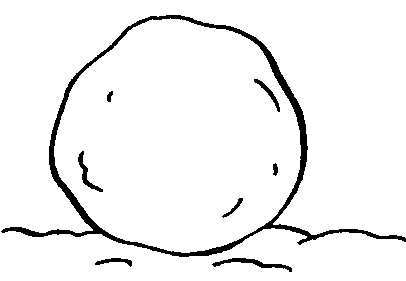 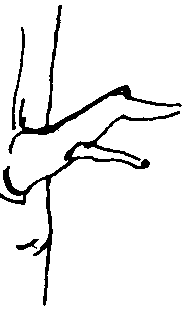                   СУК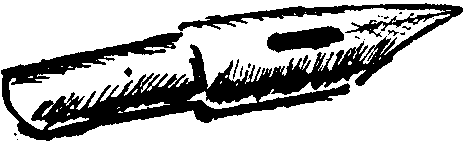                                         ПЕРО 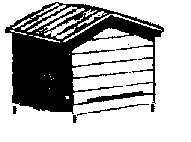                          УЛЕЙ   